Meeting LocationInstitut für Informatik
University of Göttingen
Goldschmidtstr. 7 
D-37077 Göttingen, GermanyMBT meeting websitehttp://webapp.etsi.org/MeetingCalendar/MeetingDetails.asp?mid=30218Preliminary Agenda (May 14)ANNEX 1: joining the meetings remotely:The easiest way to join the meeting is to follow these instructions:1- Follow the meeting URL:  https://www2.gotomeeting.com/join/477808946Once connected to the web interface check the "Audio" section of the application interface and choose an audio option: “Telephone” or “Mic & Speaker” (VoIP).VoIP is free and provides a variable audio quality (from acceptable to excellent).“Telephone” is not free (but cheap), and provides a stable good audio quality.2- AUDIO2.1 - using “Mic & Speaker” (VoIP)To preserve a good audio quality for other listeners, it is strongly recommented that remote VoIP participants use a headset rather than their PC microphone & Loudspeaker: PC mic often transmit background noise, echo and keystroke noise to other users…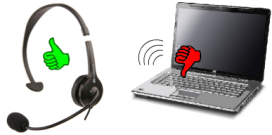 2.2- using a telephoneDial in using one of the numbers in the list below (depending on your country)-enter the meeting ID (last 9 digits of the meeting URL above, also shown in the Web application)-enter your individual Audio PIN (see "Audio" section of the web application)During the call, you can use the following in-band commands:*6 	Mute/ un-mute the participant’s line.*4 	Provides a menu of available conference commands.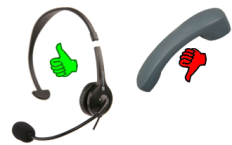 Headphones are preferable to handset, since they are more comfortable for the user and don’t transmit background, echo, and keystroke noise to other listeners…
Please avoid using the handsfree function of your phone (except if your phone has excellent audio-conference features).Title*:MBT working meeting AGENDAMBT working meeting AGENDAMBT working meeting AGENDAfrom Source*:ConformiqConformiqConformiqContact:Stephan schulz Stephan schulz Stephan schulz input for Committee*:MTSMTSMTSContribution For*:DecisionDiscussionInformationXSubmission date*:2012-05-022012-05-022012-05-02Meeting & Allocation:MTS – MBT working meetingMTS – MBT working meetingMTS – MBT working meetingRelevant WI(s), or deliverable(s):9:00 – 9:30OpeningWelcome, introductions, tuning of presentations, approval of agenda [Schulz]9:30 – 10:00MBT STF 442 OverviewIntroduction, work plan, general status [Grabowski]10:00 – 11:30Reports on first modeling Experiences By tool [respective STF members11:30 – 12:00A G&D perspective on ES 202 951Introduction of MBT @ G&D smartcard, feedback on ES 202 951 [Polinaev]12:00 – 13:30Lunch13:30 – 14:30Review of ES 202 951 v1.1.1Wrapping up, next steps [Schulz]14:30 – 15:00A meta model/DSML for ES 202 951 UML vs xtext, open discussion [Schulz]15:00 – 16:30Standardization of Test SelectionOutline& content for a new standard, open discussion [Schulz]16:30 – 17:00ClosingWrapping up, next steps [Schulz]Australia: +61 (0) 2 6108 4655 Austria: +43 (0) 7 2088 1403 Belgium: +32 (0) 28 08 4294 Canada: +1 (416) 800-9295 Denmark: +45 (0) 69 91 88 65 Finland: +358 (0) 942 41 5781 France: +33 (0) 182 880 459 Germany: +49 (0) 898 7806 6468 Ireland: +353 (0) 14 845 979Italy: +39 0 699 36 98 81 Netherlands: +31 (0) 208 080 382 New Zealand: +64 (0) 4 974 7214 Norway: +47 21 03 58 99 Spain: +34 931 81 6669 Sweden: +46 (0) 852 503 499 Switzerland: +41 (0) 435 0167 09 United Kingdom: +44 (0) 203 535 0610 United States: +1 (914) 339-0034